附件3招聘幼儿教师工作群二维码    为在招聘工作中方便工作人员与考生沟通，邹平市教体局建立“2021幼师招聘”微信群，请入围考察名单的考生扫以下二维码进入微信群。进群后请将群名片改为岗位加姓名格式，如“A01张三”。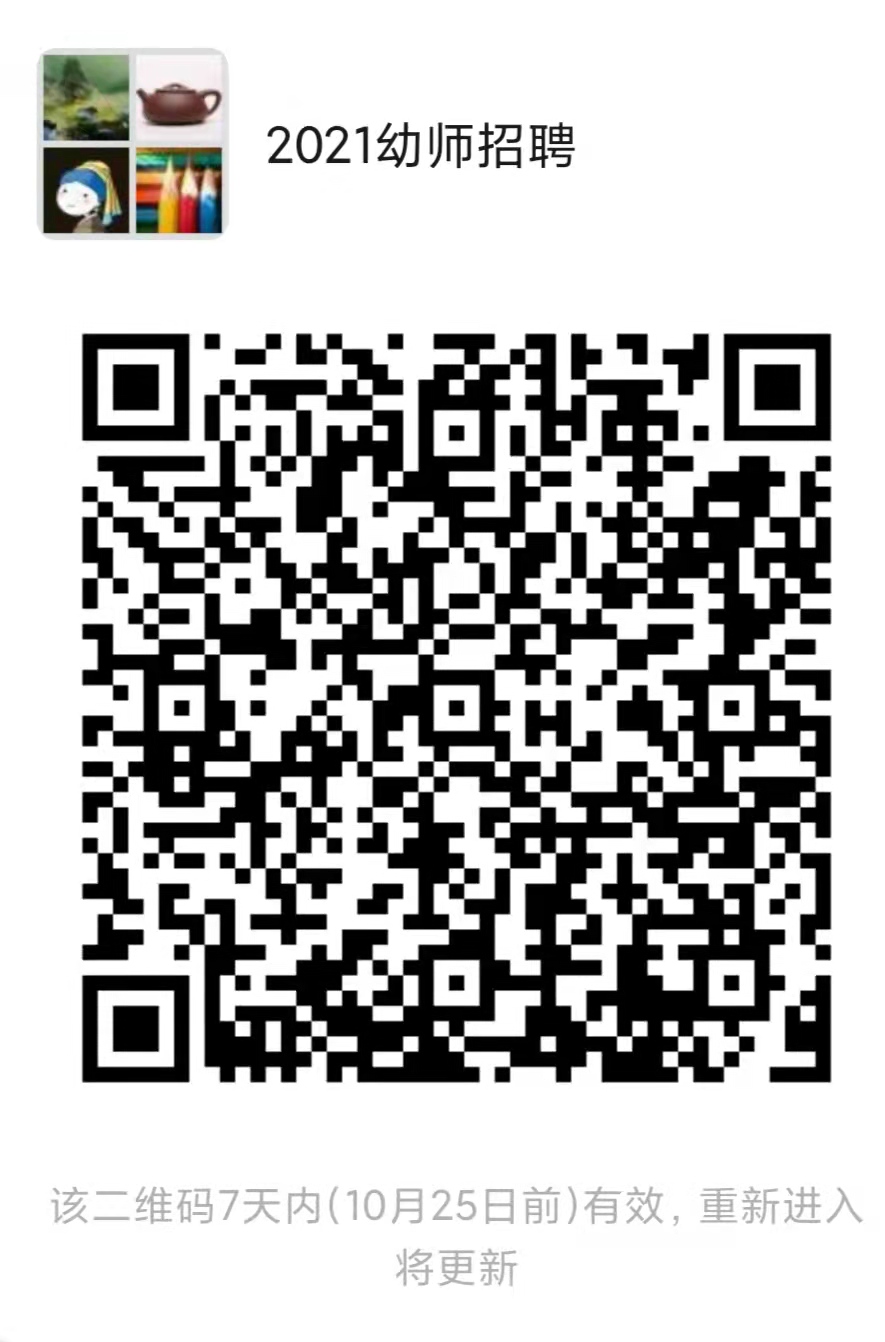 